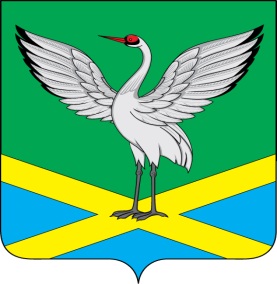 Советгородского поселения «Забайкальское»муниципального района «Забайкальский район»III-го созываРЕШЕНИЕот « 20 » ноября  2014 года                                                            № 108Об установлении и  введении земельного налога В соответствии со статьями 12 и 387 Налогового кодекса Российской Федерации, статьей 14 Федерального закона "Об общих принципах организации местного самоуправления в Российской Федерации" Совет городского поселения "Забайкальское" решил:1. Ввести с 1 января 2015 года на территории городского поселения "Забайкальское" земельный налог в соответствии с главой 31 "Земельный налог" Налогового кодекса Российской Федерации.2. Установить следующие ставки земельного налога в отношении земельных участков:0,3 процента в отношении земельных участков:отнесенных к землям сельскохозяйственного назначения или к землям в составе зон сельскохозяйственного использования в населенных пунктах и используемых для сельскохозяйственного производства;занятых жилищным фондом и объектами инженерной инфраструктуры жилищно-коммунального комплекса (за исключением доли в праве на земельный участок, приходящейся на объект, не относящийся к жилищному фонду и к объектам инженерной инфраструктуры жилищно-коммунального комплекса) или приобретенных (предоставленных) для жилищного строительства;приобретенных (предоставленных) для личного подсобного хозяйства, садоводства, огородничества или животноводства, а также дачного хозяйства;ограниченных в обороте в соответствии с законодательством Российской Федерации, предоставленных для обеспечения обороны, безопасности и таможенных нужд;1,5 процента в отношении прочих земельных участков.3. Налог и авансовые платежи  для налогоплательщиков–организаций  подлежит уплате в следующем порядке и в сроки:налог уплачивается по истечении налогового периода не позднее 1 февраля года, следующего за истекшим налоговым периодом; 	в течении налогового периода авансовые платежи по налогу уплачиваются  не позднее последнего числа месяца, следующего за истекшим отчетным периодом;4. От налогообложения освобождаются:1) Молодая семья, под которой принимается в зарегистрированном браке лица, возраст одного из супругов не превышает 35 лет, включая неполные семьи, пользуются следующими льготами на земельный налог в отношении земельных участков для индивидуального жилищного строительства, для ведения личного подсобного хозяйства, садоводства, огородничества,  животноводства, дачного хозяйства находящимися на праве собственности, праве постоянного (бессрочного) пользования или праве пожизненного наследуемого владения, но не более одного участка каждого из перечисленных видов разрешенного использования.- имеющим одного ребенка, в том числе усыновленного  в размере -25 %;- имеющим двух детей, в том числе усыновленных  в размере -50 %;- имеющим трех и более детей, в том числе усыновленных в размере – 100 %.2) инвалиды, имеющие II и  III степень ограничения способности к трудовой деятельности в размере – 50 %;    инвалиды, имеющие I  и II группу инвалидности в размере - 100 %;    инвалиды детства в размере - 100 %;    ветераны и инвалиды ВОВ и боевых действий в размере - 100 %. 5. Настоящее решение вступает в силу с 1 января 2015 года, но не ранее чем по истечении одного месяца со дня его официального опубликования.6. Со дня вступления в силу настоящего решения признать утратившим силу решение от 29.10.2010 N 177 "Об установлении и введении земельного налога на территории городского поселения «Забайкальское», решение от 03.04.2013 года № 31 «О внесении дополнений в Решение Совета городского поселения «Забайкальское» от 29 октября 2010 года № 177 "Об установлении и введении земельного налога на территории городского поселения «Забайкальское» и решение от 20.12.2013 года № 67 «О внесении изменения в Решение Совета городского поселения «Забайкальское» от 29 октября 2010 года № 177 "Об установлении и введении земельного налога на территории городского поселения «Забайкальское». 7. Опубликовать настоящее решение в информационном вестнике «Вести Забайкальска».Глава городского поселения «Забайкальское»                                                     О.Г.Ермолин